Projektas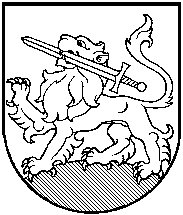 RIETAVO SAVIVALDYBĖS TARYBASPRENDIMASDĖL   ĮGYVENDINUS PROJEKTĄ „NAUJOS RIETAVO MIESTO KATILINĖS STATYBA ĮRENGIANT 4 MW GALIOS VANDENS ŠILDYMO KATILUS IR DŪMŲ KONDENSACINĮ EKONOMAIZERĮ “   ĮGYTO TURTO VERTĖS NUSTATYMO IR ĮTRAUKIMO Į APSKAITOS REGISTRUS   2015 m. gruodžio 17 d.  Nr. T1-Rietavas	Vadovaudamasi Lietuvos Respublikos vietos savivaldos įstatymo 16 straipsnio 2 dalies 26 punktu, Rietavo savivaldybės tarybos 2015 m. sausio 22 d. sprendimu Nr. T1-1 ,,Dėl pritarimo įgyvendinamam projektui ,,Naujos Rietavo miesto katilinės statyba įrengiant 4 MW galios vandens šildymo katilus ir dūmų kondensacinį ekonomaizerį“ ir dalyvavimo vykdančiojo partnerio teisėmis jį įgyvendinant“, Rietavo savivaldybės administracijos ir Lietuvos Respublikos energetikos ministerijos 2015-03-09 lėšų naudojimo sutarties Nr. 8-10/R8-39 3.14 ir 3.18 punktais, Lietuvos Respublikos valstybės ir savivaldybių turto valdymo, naudojimo ir disponavimo juo įstatymo  8 straipsnio 1 dalies 1 punktu ir 12-ojo viešojo sektoriaus apskaitos ir finansinės atskaitomybės standartu „Ilgalaikis materialusis turtas“, patvirtintu Lietuvos Respublikos finansų ministro 2008 m. gegužės 8 d. įsakymu Nr. 1K-174, ir atsižvelgdama į 2015 m. spalio 29 d. Statybos užbaigimo aktą Nr. SUA-80-151029-00137, Rietavo savivaldybės taryba   n u s p r e n d ž i a: Nustatyti  naujai pastatytos Rietavo miesto katilinės vertę (pagal atliktų darbų vertę)  - 1447341,5  Eur. Įpareigoti Rietavo savivaldybės administraciją užregistruoti į apskaitos registrus nekilnojamąjį turtą  pagal šio sprendimo 1 punktą. Įpareigoti Administracijos direktorių Vytautą Dičiūną pasirašyti priėmimo ir perdavimo aktą su uždarąja akcine bendrove ,,Rietavo komunalinis ūkis“ dėl naujos Rietavo miesto katilinės eksploatacijos. 	Šis sprendimas gali būti skundžiamas Lietuvos Respublikos administracinių bylų teisenos įstatymo nustatyta tvarka.Savivaldybės meras                                                                                            RIETAVO SAVIVALDYBĖS ADMINISTRACIJOS VIETOS ŪKIO SKYRIUSAIŠKINAMASIS RAŠTAS PRIE SPRENDIMO DĖL ĮGYVENDINUS PROJEKTĄ „NAUJOS RIETAVO MIESTO KATILINĖS STATYBA ĮRENGIANT 4 MW GALIOS VANDENS ŠILDYMO KATILUS IR DŪMŲ KONDENSACINĮ EKONOMAIZERĮ “   ĮGYTO TURTO VERTĖS NUSTATYMO IR ĮTRAUKIMO Į APSKAITOS REGISTRUS                                               2015-12-03  Nr.                                                            Rietavas1. Sprendimo projekto esmė.    Sprendimo projektu siūloma nustatyti  naujai pastatytos Rietavo miesto katilinės vertę, įgytą turtą įrašyti į Rietavo savivaldybės administracijos apskaitos registrą  ir perduoti eksploatacijai. 2. Kuo vadovaujantis parengtas sprendimo projektas.    Sprendimo projektas parengtas vadovaujantis Lietuvos Respublikos vietos savivaldos įstatymo 16 straipsnio 2 dalies 26 punktu, Rietavo savivaldybės tarybos 2015 m. sausio 22 d. sprendimu Nr. T1-1, ,,Dėl pritarimo įgyvendinamam projektui ,,Naujos Rietavo miesto katilinės statyba įrengiant 4 MW galios vandens šildymo katilus ir dūmų kondensacinį ekonomaizerį“ ir dalyvavimo vykdančiojo partnerio teisėmis jį įgyvendinant“, Rietavo savivaldybės administracijos ir Lietuvos Respublikos energetikos ministerijos 2015-03-09 lėšų naudojimo sutarties Nr. 8-10/R8-39 3.14 ir 3.18 punktais,  Lietuvos Respublikos valstybės ir savivaldybių turto valdymo, naudojimo ir disponavimo juo įstatymo  8 straipsnio 1 dalies 1 punktu ir 12-ojo viešojo sektoriaus apskaitos ir finansinės atskaitomybės standarto „Ilgalaikis materialusis turtas“, patvirtinto Lietuvos Respublikos finansų ministro 2008 m. gegužės 8 d. įsakymu Nr. 1K-174, ir 2015 m. spalio 29 d. Statybos užbaigimo aktu Nr. SUA-80-151029-001373.Tikslai ir uždaviniai.    Teikiamo sprendimo projekto tikslas - nustatyti  naujai pastatytos Rietavo miesto katilinės vertę, įgytą turtą įrašyti į Rietavo savivaldybės administracijos apskaitos registrą  ir perduoti eksploatacijai. 4. Laukiami rezultatai.    Šio sprendimo projekto laukiamas rezultatas – nustatyta Rietavo miesto katilinės vertė, įgytas turtas įrašytas į Rietavo savivaldybės administracijos apskaitos registrą ir perduotas eksploatacijai. 5. Kas inicijavo sprendimo  projekto rengimą.    Sprendimo projekto rengimą inicijavo Vietos ūkio skyrius.6. Sprendimo projekto rengimo metu gauti specialistų vertinimai.    Specialistų neigiamų vertinimų kol kas negauta.7. Galimos teigiamos ar neigiamos sprendimo priėmimo pasekmės.    Neigiamų pasekmių nenumatyta.8. Lėšų poreikis sprendimo įgyvendinimui.    Sprendimo įgyvendinimui papildomų lėšų nereikės.9. Antikorupcinis vertinimas.     Šis sprendimas antikorupciniu požiūriu nevertinamas.Vietos ūkio skyriaus vedėjas                                                     Juozas Albauskas                   